 Prot. n. 2808/1   c32                                                      Vercelli, 06 -11-2015Ai  Dirigenti degli Istituti di 1° e  2° della ProvinciaAi Docenti Educazione Fisica Loro SediOGGETTO : Campionati Studenteschi 2015/16 –Progetto Tecnico                 Tabella progetti nazionaliSi trasmette la nota in oggetto .Cordiali saluti                    DIRIGENTE
Antonio Cataniafirma autografa sostituita a mezzo stampa ai sensi dell’articolo 3, comma 2 Decreto legislativo 39/1993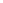 